.Intro: 32 countsI. SIDE, CROSS ROCK, CHASSE, CROSS, 1/4 TURN L, BACK LOCK SHUFFLEII. BACK ROCK, FORWARD LOCK SHUFFLE, FORWARD, ½ TURN L, BACK LOCK SHUFFLEIII. BACK ROCK, CHASSE, CROSS ROCK, CHASSEIV. CROSS, ¼ TURN R, COASTER STEP, HIP BUMPHave Fun....Contact: srimeilestari@gmail.comDon't Keep Your Secrets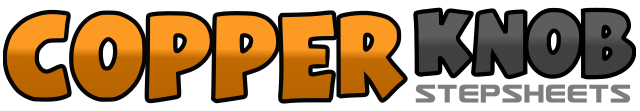 .......Count:32Wall:2Level:Beginner.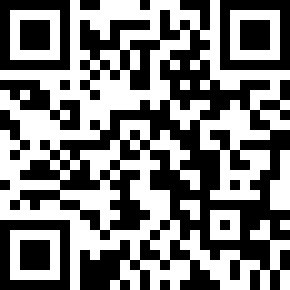 Choreographer:Ella Miza (INA) & Julifa Wicipto (INA) - August 2021Ella Miza (INA) & Julifa Wicipto (INA) - August 2021Ella Miza (INA) & Julifa Wicipto (INA) - August 2021Ella Miza (INA) & Julifa Wicipto (INA) - August 2021Ella Miza (INA) & Julifa Wicipto (INA) - August 2021.Music:Marvin Gaye (feat. Meghan Trainor) - Charlie PuthMarvin Gaye (feat. Meghan Trainor) - Charlie PuthMarvin Gaye (feat. Meghan Trainor) - Charlie PuthMarvin Gaye (feat. Meghan Trainor) - Charlie PuthMarvin Gaye (feat. Meghan Trainor) - Charlie Puth........1,2,3Step LF to L, rock RF over LF, recover on LF4&5Step RF to R, close LF next to RF, step RF to R6,7Cross LF over RF, ¼ turn L step RF back8&1Step LF back, lock RF over LF, step LF back2,3Rock RF back, recover on LF4&5Step RF forward, lock LF behind RF, step RF forward6,7Step LF forward, ½ turn L step RF back8&1Step LF back, lock RF over LF, step LF back2,3Rock RF back, recover on LF4&5Step RF to R, close LF next to RF, step RF to R6,7Rock cross LF over RF, recover on RF8&1Step LF to L, close RF next to LF, step LF to L2,3Cross RF over LF, ¼ turn R step LF back4&5Step RF back, close LF next to RF, step RF forward6,7Step LF to L with hip bump to L, hip bump to R8&Hip bump to L - R